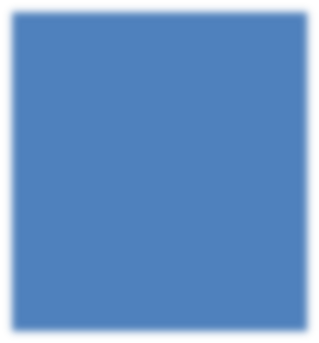 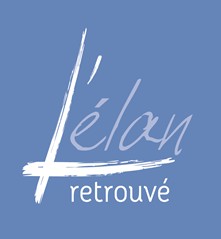 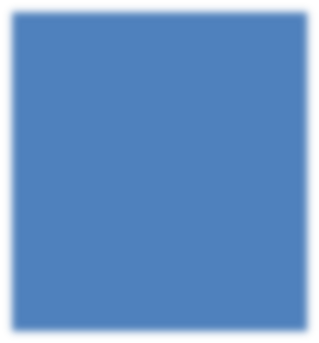 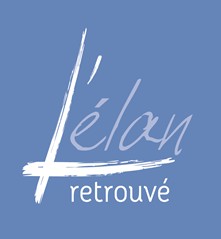 LA FONDATION L’ÉLAN RETROUVÉ (CCN51)SAVS d’Orly (94)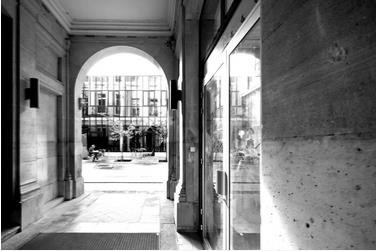 							          UN ASSISTANT SOCIAL (H/F)								                  ou                UN CESF (H/F)     CDI à temps plein à pourvoir de suiteACTIVITES PRINCIPALES POUR ASSURER LA MISSION (Liste non exhaustive)Evaluer les besoins de la personne sur le plan socialDévelopper le lien avec les travailleurs sociaux qui suivent l'usager et en particulier les assistantes sociales des CMPConstituer le dossier MDPH avec l'usager en vue de l'orientation SAVS en relation avec le chef de service et la secrétaireParticiper à la rédaction du rapport socialAccompagner l'usager dans l'ouverture et le maintien de ses droits et en assurer le suiviInformer l'usager de ses droits et l'accompagner dans ses démarches d'insertion sociale et professionnelleAnimer des temps collectifs auprès des usagersTravailler en équipe pluridisciplinaire et participer à la vie institutionnelle du servicePour proposer votre candidature, envoyez votre CV et lettre de motivation par mail à MME TOUATI Diane, cheffe de service du SAVS : diane.touati@elan-retrouve.org